Kết quả SXKD & ĐTXD  tháng 7 và 7 tháng đầu năm 2020Tháng 7/2020, hoạt động SXKD- ĐTXD của EVNGENCO1 có nhiều khởi sắc. Các nhà máy thủy điện và một số tổ máy nhiệt điện vận hành ổn định, có hệ số khả dụng cao như nhà máy nhiệt điện Duyên Hải 1, Duyên Hải 3 đạt 100%. Tình hình thủy văn thuận lợi, nước về các hồ thủy điện tương đối tốt. Tổng sản lượng điện EVNGENCO1 sản xuất được là 3.274 triệu kWh, đạt 107,8% kế hoạch tháng. Lũy kế 7 tháng đầu năm 2020, Tổng công ty sản xuất được 23.715 triệu kWh, đạt 61,8% kế hoạch năm và bằng 103% cùng kỳ năm 2019. Các nhà máy thủy điện đạt kế hoạch, các nhà máy nhiệt điện phát vượt kế hoạch tháng. Tuy nhiên, dịch bệnh Covid-19 diễn biến phức tạp trở lại từ ngày 23/7/2020 đặt ra nhiều thách thức trong việc vừa phòng chống dịch bệnh vừa đảm bảo sản xuất, cũng như hoàn thành nhiệm vụ các tháng cuối năm 2020. Ngày 26/7/2020, Công ty Thủy điện Đồng Nai đã xuất sắc hoàn thành vượt tiến độ 5 ngày sau gần 1 tháng thực hiện công tác sửa chữa lớn. Công ty thủy điện Sông Tranh nằm trong vùng tâm dịch cũng đang gồng mình chống dịch, quyết tâm vượt khó chuẩn bị thực hiện công tác sửa chữa bảo dưỡng theo kế hoạch.Công tác cung cấp than đáp ứng đủ cho nhu cầu vận hành và nâng tồn kho tại các nhà máy. Tính đến ngày 31/7/2020, lượng than tồn kho tại các nhà máy đáp ứng đủ cho vận hành từ 10 -15 ngày.Về ĐTXD, đối với các dự án do EVNGENCO1 làm chủ đầu tư, giá trị khối lượng thực hiện tháng 7/2020 đạt trên 1.562 tỷ đồng. Lũy kế 7 tháng, giá trị khối lượng ước thực hiện đạt 55.6% và giá trị giải ngân đạt 55.65% kế hoạch năm. Đối với Dự án Nhà máy Nhiệt điện Duyên Hải 3 mở rộng (do EVN làm chủ đầu tư; EVNGENCO1 và đại điện là Ban Quản lý dự án Nhiệt điện 3 là đơn vị tư vấn quản lý dự án), giá trị đầu tư xây dựng tháng 7 là hơn 117.8 tỷ đồng. Lũy kế 7 tháng đầu năm 2020, giá trị thực hiện của Dự án đạt trên 672.7 tỷ đồng (tương đương 21.41% kế hoạch năm); giá trị giải ngân ước đạt trên 650.3 tỷ đồng (tương đương 20.69% kế hoạch năm). Tình hình triển khai các dự án đầu tư xây dựng tháng 7/2020 được thực hiện đúng tiến độ. Dự án Nhà máy Nhiệt điện Duyên Hải 3 mở rộng đang trong quá trình xử lý các khiếm khuyết thiết bị, đàm phán sai lệch về thương mại, hoàn thành các thủ tục cấp chứng chỉ nghiệm thu tạm thời PAC. Các dự án khác đang được EVNGENCO1 khẩn trương triển khai các trình tự thủ tục theo quy định. Về công tác cổ phần hóa Công ty mẹ - Tổng công ty Phát điện 1, EVNGENCO1 đang nỗ lực đẩy nhanh tiến độ thực hiện kế hoạch. Gói thầu Tư vấn xác định giá trị doanh nghiệp đã hoàn thành các thủ tục thẩm tra, thẩm định kết quả lựa chọn nhà thầu và dự kiến ký hợp đồng trước 10/8/2020. Công tác xác định giá đất phục vụ cổ phần hóa và bàn giao tài sản trên diện tích đất trả lại địa phương đang trong quá trình thống nhất ý kiến giữa các bên liên quan.          Bên cạnh đó, nhân kỷ niệm 73 năm Ngày thương binh, liệt sĩ (27/7/1947 – 27/7/2020), Tổng công ty Phát điện 1 và các đơn vị đã tổ chức một chuỗi các hoạt động tri ân như thăm hỏi, tặng quà các gia đình chính sách, mẹ Việt Nam anh hùng, dâng hương tưởng niệm tại các nghĩa trang và di tích lịch sử. Ngày 31/7/2020, HĐTV EVNGENCO1 đã ban hành nghị quyết thông qua Kế hoạch phát triển, ứng dụng khoa học công nghệ của EVNGENCO1 giai đoạn 2020-2025. Đặc biệt, công tác tuyên truyền và thực hiện các biện pháp phòng, chống dịch bệnh Covid-19 đảm bảo sản xuất được Tổng công ty và các đơn vị đặt làm nhiệm vụ trọng tâm và triển khai thực hiện kịp thời, nghiêm túc.Nhiệm vụ trọng tâm tháng 8/2020Trong tháng 8/2020, nhiệm vụ được EVNGENCO1 đặt lên hàng đầu là hoàn thành sản lượng điện được giao 3.296 triệu kWh, trong đó sản lượng của dự án Nhà máy Nhiệt điện Duyên Hải 3 mở rộng là 361 triệu kWh, từ đó đảm bảo vượt sản lượng kế hoạch được giao, vận hành các tổ máy an toàn, ổn định, đáp ứng yêu cầu huy động hệ thống. Các nhà máy nhiệt điện đảm bảo năng lực cung ứng điện. Các nhà máy thủy điện chuyển sang giai đoạn vận hành trong mùa lũ, chủ động trong công tác dự báo lũ và điều tiết hồ chứa, đảm bảo cấp nước hạ du và mức nước giới hạn.Về các giải pháp để đảm bảo nguồn than, trong tháng 8, Tổng công ty sẽ đẩy nhanh tiến độ triển khai đàm phán các hợp đồng mua bán than, đồng thời đăng ký điều chỉnh tăng khối lượng cấp than theo hợp đồng nhằm tăng tồn kho, dự phòng trường hợp thiếu hụt nguồn than trong mùa mưa bão, đảm bảo cung ứng đủ than cho vận hành các nhà máy nhiệt điện (bao gồm cả Duyên Hải 3 mở rộng). Mặt khác, EVNGENCO1 tiếp tục nâng cao năng suất bốc dỡ Cảng Duyên Hải, đảm bảo đạt 33 ngàn tấn/ngày nhằm giảm lượng than trên biển và hạn chế chi phí phát sinh liên quan.Về ĐTXD, EVNGENCO1 sẽ đẩy nhanh tiến độ các dự án trên cơ sở thực hiện đồng bộ các giải pháp. Dự án Nhà máy Nhiệt điện Duyên Hải 3 mở rộng tiếp tục hoàn thiện các thủ tục cấp PAC. Đối với dự án Nhà máy Thủy điện Đa Nhim mở rộng tiếp tục đẩy nhanh thi công đường hầm dẫn nước bằng khoan nổ, đảm bảo đạt tiến độ theo yêu cầu. Các dự án khác sẽ tiếp tục hoàn thiện các thủ tục đầu tư để triển khai các hạng mục của dự án.           Trong tháng 8/2020, EVNGENCO1 sẽ ký hợp đồng tư vấn và triển khai thực hiện công tác xác định giá trị doanh nghiệp sau khi kết quả lựa chọn nhà thầu được phê duyệt; tiếp tục bám sát các cấp có thẩm quyền và các đơn vị liên quan thống nhất phương án sắp xếp, xử lý nhà đất phục vụ cổ phần hóa. Công tác phòng, chống dịch bệnh Covid-19 tiếp tục duy trì tốt, đảm bảo dòng điện ổn định, liên tục, an toàn 24/7 để chung tay, góp sức cùng cả nước đẩy lùi đại dịch.THÔNG TIN LIÊN HỆ:Văn phòng - Tổng công ty Phát điện 1Điện thoại:  024.66 941.324      Fax: 024.66 941.235Địa chỉ: Tầng 17 - tháp B, tòa nhà EVN, số 11 Cửa Bắc, P. Trúc Bạch, Q. Ba Đình, Hà Nội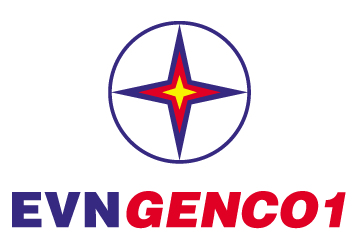 TẬP ĐOÀN ĐIỆN LỰC VIỆT NAMTỔNG CÔNG TY PHÁT ĐIỆN 1THÔNG CÁO BÁO CHÍKẾT QUẢ SXKD - ĐTXD THÁNG 7 VÀ KẾ HOẠCH THÁNG 8 NĂM 2020